List of participants and works – enclose to the ApplicationAttention – Film/animation registration form must be sent only electronically to the e-mail:children@lidice-memorial.cz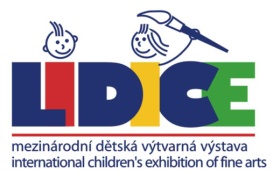 51st INTERNATIONAL CHILDREN´S EXHIBITION OF FINE ARTS LIDICE 2023APPLICATION FOR THE SCHOOL51st INTERNATIONAL CHILDREN´S EXHIBITION OF FINE ARTS LIDICE 2023APPLICATION FOR THE SCHOOL51st INTERNATIONAL CHILDREN´S EXHIBITION OF FINE ARTS LIDICE 2023APPLICATION FOR THE SCHOOL51st INTERNATIONAL CHILDREN´S EXHIBITION OF FINE ARTS LIDICE 2023APPLICATION FOR THE SCHOOL51st INTERNATIONAL CHILDREN´S EXHIBITION OF FINE ARTS LIDICE 2023APPLICATION FOR THE SCHOOLTo be filled out by school:To be filled out by school:To be filled out by school:To be filled out by school:To be filled out by school:To be filled out by school:School nameSchool addressRegionTownPost/ ZIP codeCountrySchool e-mailSchool web School phoneTeacher nameTeacher´s  e-mailFor Art Schools / studios: How many children attend Fine Arts department of your school?     For Art Schools / studios: How many children attend Fine Arts department of your school?     For Primary Schools, Kindergardens etc.: How many children attend your school?  For Primary Schools, Kindergardens etc.: How many children attend your school?  SurnameSurnameSurnameSurnameNameNameNameAgeAgeAgeTitle of the entry, art techniqueTitle of the entry, art techniqueTitle of the entry, art techniqueTitle of the entry, art techniqueTitle of the entry, art technique1.1.2.2.3.3.4.4.5.5.6.6.7.7.8.8.9.9.10.10.11.11.12.12.13.13.14.14.15.15.SurnameSurnameNameNameNameAgeAgeAgeTitle of the entry, art techniqueTitle of the entry, art techniqueTitle of the entry, art techniqueTitle of the entry, art techniqueTitle of the entry, art techniqueTitle of the entry, art techniqueTitle of the entry, art technique16.16.16.16.17.17.17.17.18.18.18.18.19.19.19.19.20.20.20.20.21.21.21.21.22.22.22.22.23.23.23.23.24.24.24.24.25.25.25.25.26.26.26.26.27.27.27.27.28.28.28.28.29.29.29.29.30.30.30.30.31.31.31.31.32.32.32.32.33.33.33.33.34.34.34.34.35.35.35.35.36.36.36.36.37.37.37.37.38.38.38.38.39.39.39.39.40.40.40.40.41.41.41.41.42.42.42.42.Etc.Etc.Etc.Etc.51st INTERNATIONAL CHILDREN´S EXHIBITION OF FINE ARTS LIDICE 2023WORK IDENTIFICATION LABEL51st INTERNATIONAL CHILDREN´S EXHIBITION OF FINE ARTS LIDICE 2023WORK IDENTIFICATION LABEL51st INTERNATIONAL CHILDREN´S EXHIBITION OF FINE ARTS LIDICE 2023WORK IDENTIFICATION LABEL51st INTERNATIONAL CHILDREN´S EXHIBITION OF FINE ARTS LIDICE 2023WORK IDENTIFICATION LABEL51st INTERNATIONAL CHILDREN´S EXHIBITION OF FINE ARTS LIDICE 2023WORK IDENTIFICATION LABEL51st INTERNATIONAL CHILDREN´S EXHIBITION OF FINE ARTS LIDICE 2023WORK IDENTIFICATION LABEL51st INTERNATIONAL CHILDREN´S EXHIBITION OF FINE ARTS LIDICE 2023WORK IDENTIFICATION LABEL51st INTERNATIONAL CHILDREN´S EXHIBITION OF FINE ARTS LIDICE 2023WORK IDENTIFICATION LABEL51st INTERNATIONAL CHILDREN´S EXHIBITION OF FINE ARTS LIDICE 2023WORK IDENTIFICATION LABEL51st INTERNATIONAL CHILDREN´S EXHIBITION OF FINE ARTS LIDICE 2023WORK IDENTIFICATION LABEL51st INTERNATIONAL CHILDREN´S EXHIBITION OF FINE ARTS LIDICE 2023WORK IDENTIFICATION LABEL51st INTERNATIONAL CHILDREN´S EXHIBITION OF FINE ARTS LIDICE 2023WORK IDENTIFICATION LABELName:Name:Name:Age:Surname:Surname:Surname:BoyGirlTitle of the entry:Title of the entry:Title of the entry:TechniqueTechniqueTechniqueSchool name:School name:School name:School address:School address:School address:Region:Region:Region:Town:Town:Town:Town:Town:Town:Town:Post/ ZIP code:Post/ ZIP code:Post/ ZIP code:Country:Country:Country:Country:Country:Country:Country:School e-mail:School e-mail:School e-mail:School web:School phone:School web:School phone:School web:School phone:School web:School phone:School web:School phone:School web:School phone:School web:School phone:Teacher:Teacher:Teacher:Teacher´s email:Teacher´s email:Teacher´s email:Teacher´s email:Teacher´s email:Teacher´s email:Teacher´s email: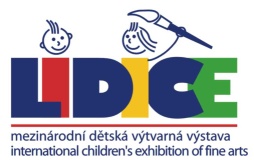 51st  INTERNATIONAL CHILDREN´S EXHIBITION OF FINE ARTS LIDICE 2023REGISTRATION FORM – FILMS / ANIMATION51st  INTERNATIONAL CHILDREN´S EXHIBITION OF FINE ARTS LIDICE 2023REGISTRATION FORM – FILMS / ANIMATION51st  INTERNATIONAL CHILDREN´S EXHIBITION OF FINE ARTS LIDICE 2023REGISTRATION FORM – FILMS / ANIMATION51st  INTERNATIONAL CHILDREN´S EXHIBITION OF FINE ARTS LIDICE 2023REGISTRATION FORM – FILMS / ANIMATION51st  INTERNATIONAL CHILDREN´S EXHIBITION OF FINE ARTS LIDICE 2023REGISTRATION FORM – FILMS / ANIMATION51st  INTERNATIONAL CHILDREN´S EXHIBITION OF FINE ARTS LIDICE 2023REGISTRATION FORM – FILMS / ANIMATION51st  INTERNATIONAL CHILDREN´S EXHIBITION OF FINE ARTS LIDICE 2023REGISTRATION FORM – FILMS / ANIMATIONName:Age:Surname:BoyGirlTitle of the entry:TechniqueTechniquea) Films-documents b) Animationa) Films-documents b) AnimationAddress of the film on You-tubeAddress of the film on You-tubeSchool name:School address:Region:Town:Town:Post/ ZIP code:Country:Country:School e-mail :School web :School phone:School web :School phone:Teacher:Teacher´s email:Teacher´s email: